Publicado en Madrid el 16/01/2024 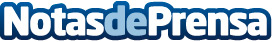 Erum Vial presenta la revolucionaria luz de emergencia LEDONE ECO Connected, más segura y sostenible La luz LEDONE  ECO Connected marca un hito importante al ser la primera y única luz de emergencia del mercado fabricada con materiales reciclados y 100% reciclableDatos de contacto:Erum Vial Erum Vial672 108 383Nota de prensa publicada en: https://www.notasdeprensa.es/erum-vial-presenta-la-revolucionaria-luz-de Categorias: Nacional Madrid Sostenibilidad Movilidad y Transporte Industria Automotriz Innovación Tecnológica http://www.notasdeprensa.es